2017-2018Preschool Supply ListYellow Room, Gray Room, Orange Room1 book bag (no small bags)- NO WHEELS.  Needs to fit a folder & notebook. 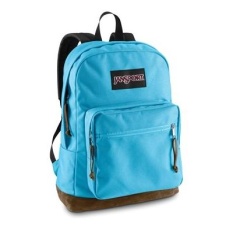 1 Reusable Lunchbag/box for dailyhealthy snack and drink 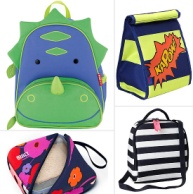 1 change of clothes (appropriate for theseason) in a labeledfreezer bag 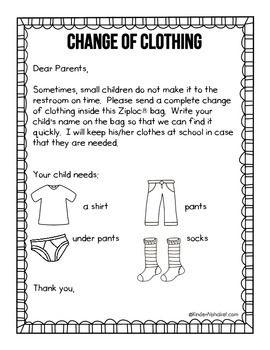 3-prong poly folder with pockets 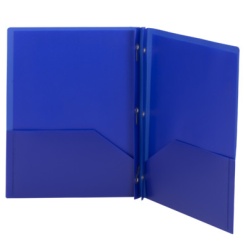 2-2 packs ofElmer’s Glue Sticks 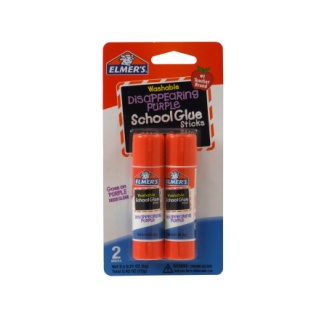 1 container of baby wipes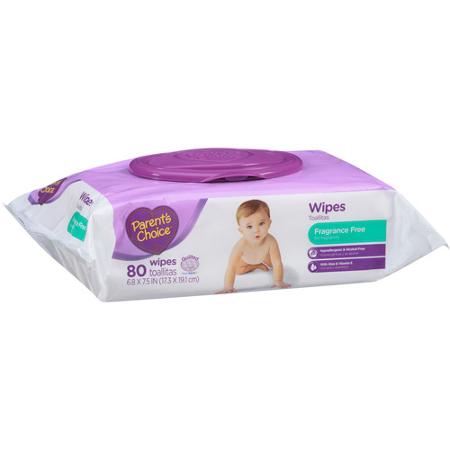 1 container ofClorox Wipes 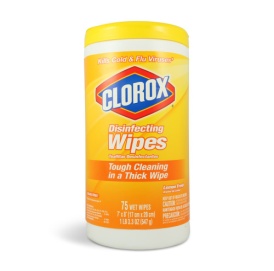 1 Box of tissues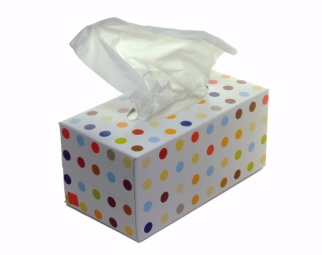 2 pk. of paper towels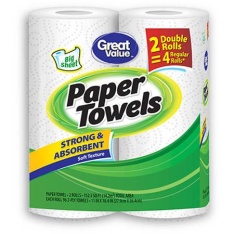 GIRLS: 3M Scotch Masking Tape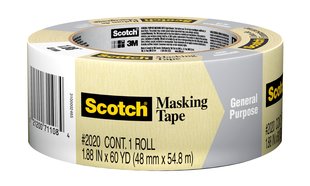 GIRLS: 1 box of Gallon & 1 quart sized Ziploc bags  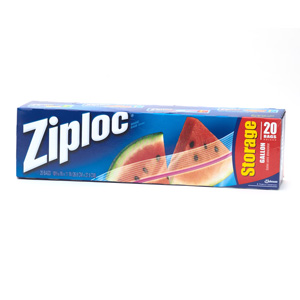 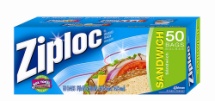 BOYS: 4 black dry erase markers 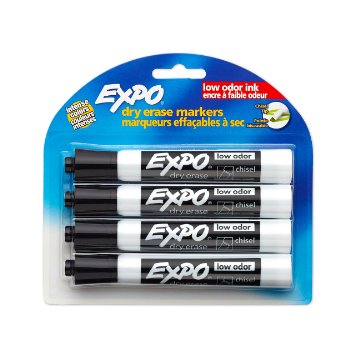 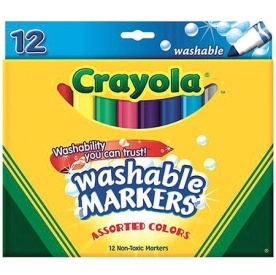 BOYS: 12 pack Crayola Washable Markers ***Label bag of supplies(not individual items)with child’s name & bringinto Open House